18.10.2017г. В Дагестане состоялся форум «Даргинский язык: состояние, проблемы и перспективы изучения»       18 октября в Дагестанском государственном университете прошел Республиканский форум «Даргинский язык: состояние, проблемы и перспективы изучения», приуроченный ко Дню дагестанской культуры и языков.     Мероприятие было организовано по инициативе ДГУ и дагестанской региональной общественной организации «Историко-культурное наследие».     О состоянии, проблемах и перспективах изучения дагестанских, в том числе – даргинского, языков рассказали заместитель председателя Комитета по межнациональным отношениям, делам общественных и религиозных объединений Народного Собрания РД Людмила Авшалумова, глава Кайтагского района Алим Темирбулатов, заместитель главы Махачкалы Запир Алхасов, заведующий кафедрой дагестанских языков ДГУ Муса Багомедов, народный писатель Дагестана Магомед-Расул Расулов, художественный руководитель Даргинского государственного музыкально-драматического театра им. О. Батырая Мустапа Ибрагимов, учитель родного языка и литературы МКОУ СОШ №10 г. Избербаш Муминат Адаева. Также в этом форуме приняли участие учителя школ г.Избербаш.     В рамках форума также был представлен даргинский гимн на слова и музыку Магомеда-Запира Абдуллаева, победителя конкурса на лучший текст даргинского гимна.
     В завершение мероприятия состоялся концерт с участием художественных коллектив и солистов. День дагестанской культуры и языков отмечается в нашей республике уже второй год 21 октября.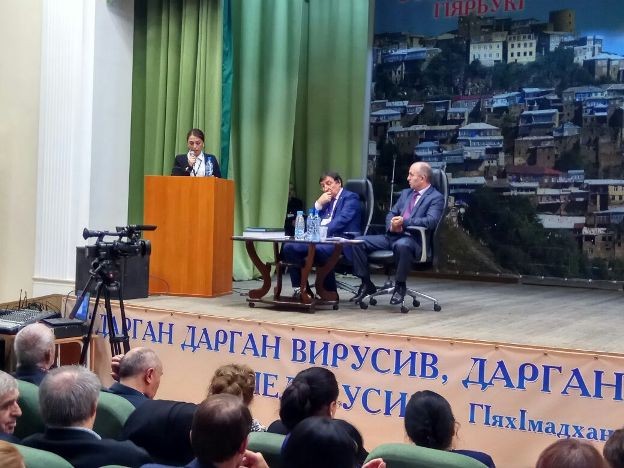 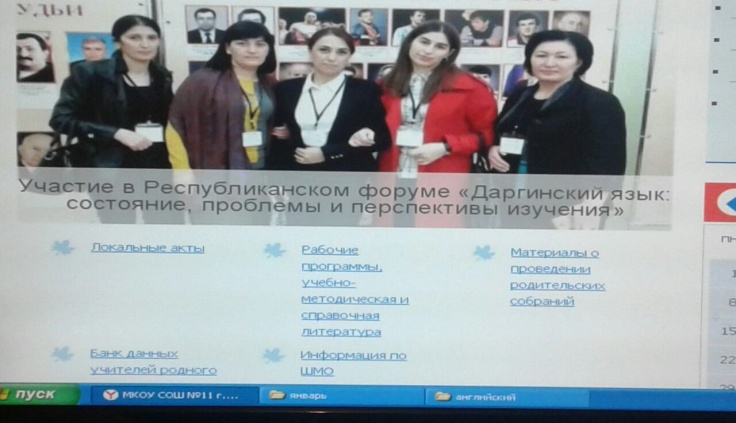 